ภาควิชา/งาน/หน่วย...........................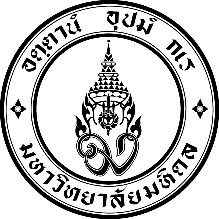 คณะเภสัชศาสตร์ มหาวิทยาลัยมหิดลโทร. ................. ที่			วันที่				      เรื่อง	เสนอขอกำหนดตำแหน่งที่สูงขึ้นเรียน	คณบดี (ผ่านรองคณบดีฝ่ายบริหาร)	ข้าพเจ้า .......(ชื่อผู้ขอกำหนดตำแหน่ง)...................................ตำแหน่ง.............................................................. สังกัด.................................................................................................. มีความประสงค์เสนอขออนุมัติแต่งตั้งให้ดำรงตำแหน่ง 
 ผู้ชำนาญงานพิเศษ   ผู้ชำนาญการพิเศษ   ผู้เชี่ยวชาญ   ผู้เชี่ยวชาญพิเศษ พร้อมกันนี้ได้แนบเอกสารประกอบการพิจารณา ดังนี้	1. แบบรายงานผลการดำเนินงานที่ผ่านมา (แบบ พม.01)			จำนวน 1 ชุด	2. แบบเสนอแนวคิดหรือสิ่งที่จะทำในอนาคต (แบบ พม.02) 			จำนวน 1 ชุด	3. แบบเสนอขอแต่งตั้งให้ดำรงตำแหน่ง (แบบ พม.03) 			จำนวน 1 ชุด	4. แบบแสดงการมีส่วนร่วม (แบบ พม.06)					จำนวน 1 ชุด	5. แฟ้มหลักฐานเอกสารประกอบการพิจารณาภาระงานย้อนหลัง 3 ปี		จำนวน 1 ชุด	   (ติด Index ระบุหมายเลขเอกสารตามลำดับในแบบ พม.03) 	6. ผลงานที่เสนอเพื่อประกอบการขอแต่งตั้ง					จำนวน 1 ชุด		รวมจำนวน.............................ผลงาน  ประกอบด้วย	 จึงเรียนมาเพื่อโปรดพิจารณา และดำเนินการต่อไปด้วย จะเป็นพระคุณยิ่ง							................................................................							        (ชื่อผู้ขอกำหนดตำแหน่ง)หมายเหตุ 1. คณะกรรมการประเมินพนักงานมหาวิทยาลัย มีจำนวน 5-6 ท่าน ได้แก่	1.1 คณบดี หรือ ผู้ที่ได้รับมอบหมาย				เป็น ประธานกรรมการ	1.2 รองคณบดีฝ่ายบริหาร					เป็น กรรมการ	1.3 หัวหน้าหน่วยทรัพยากรบุคคล				เป็น กรรมการ	1.4 ผู้บังคับบัญชาชั้นต้นของผู้เสนอขอตำแหน่ง 			เป็น กรรมการ	     (ได้แก่ หัวหน้าภาควิชา / หัวหน้างาน / หัวหน้าหน่วย)	1.5 ผู้ทรงคุณวุฒิ/ผู้มีคุณสมบัติเหมาะสม 			เป็น กรรมการ	2. หน่วยพัฒนาองค์กรและบุคลากร จะแจ้งผลการพิจารณาจากมติที่ประชุมฯ ภายใน 3 วัน หลังการประชุม หากมีข้อแก้ไข ผู้ขอกำหนดตำแหน่งฯ ต้องดำเนินการแก้ไขให้แล้วเสร็จภายใน 30 วัน นับจากวันที่ได้รับแจ้งมติที่ประชุม จากนั้นส่งที่หน่วยพัฒนาองค์กรฯ เพื่อเสนอคณบดีลงนาม และดำเนินการจัดส่งไปยังมหาวิทยาลัยต่อไป คู่มือการปฏิบัติงาน............... ผลงาน เอกสารประกอบการบรรยาย............... ผลงาน งานวิเคราะห์/งานสังเคราะห์............... ผลงาน หนังสือ/ตำรา............... ผลงาน งานวิจัย............... ผลงาน ผลงานทางวิชาการในลักษณะอื่น............... ผลงาน บทความทางวิชาการ............... ผลงาน อื่นๆ............... ผลงานเรียน  คณบดี (ผ่านรองคณบดีฝ่ายบริหาร)        เพื่อโปรดพิจารณา............................................................................(				)ผู้บังคับบัญชาชั้นต้นของผู้เสนอขอกำหนดตำแหน่งเรียน คณบดี        เพื่อโปรดพิจารณา มอบให้หน่วยพัฒนาองค์กรฯ ดำเนินการต่อไป............................................................................(รองศาสตราจารย์ ดร.ภก.มนตรี จาตุรันต์ภิญโญ)รองคณบดีฝ่ายบริหารเรียน คณบดี        เพื่อโปรดพิจารณา มอบให้หน่วยพัฒนาองค์กรฯ ดำเนินการต่อไป............................................................................(รองศาสตราจารย์ ดร.ภก.มนตรี จาตุรันต์ภิญโญ)รองคณบดีฝ่ายบริหารทราบ และดำเนินการได้..........................................คณบดี / รักษาการแทนคณบดีต้นเรื่อง  หน่วยทรัพยากรบุคคลต้นเรื่อง  หน่วยทรัพยากรบุคคลสำเนาแจ้ง1. ผู้เสนอขอกำหนดตำแหน่ง2. ผู้บังคับบัญชาชั้นต้นของผู้เสนอขอกำหนดตำแหน่งสำเนาแจ้ง1. ผู้เสนอขอกำหนดตำแหน่ง2. ผู้บังคับบัญชาชั้นต้นของผู้เสนอขอกำหนดตำแหน่งเอกสารที่ผู้ขอกำหนดตำแหน่งต้องจัดเตรียม(เรียงลำดับตามที่กำหนด)จำนวน1. แบบเสนอขอกำหนดตำแหน่งที่สูงขึ้น (ผู้บังคับบัญชาลงนามแล้ว)ต้นฉบับ 1 ชุด2. แบบเสนอขอแต่งตั้งให้ดำรงตำแหน่ง (แบบ พม.03)  
(ผู้บังคับบัญชาตรวจสอบความถูกต้อง และลงนามแล้ว)ต้นฉบับ 1 ชุด3. แฟ้มหลักฐานเอกสารประกอบการพิจารณาภาระงานย้อนหลัง 3 ปีได้แก่ คำสั่งแต่งตั้งกรรมการ / หนังสือเชิญเป็นวิทยากร / เกียรติบัตรเข้าร่วมอบรม(ติด Index ระบุหมายเลขเอกสารตามลำดับในแบบ พม.03)ต้นฉบับ – ชุดสำเนา 1 ชุด4. ผลงานที่เสนอเพื่อประกอบการขอแต่งตั้ง	ในแต่ละผลงาน ให้เรียงลำดับเอกสาร จากหน้า  หลัง ดังนี้1. แบบแสดงการมีส่วนร่วม (แบบ พม.06)	2. แบบรายงานผลการดำเนินงานที่ผ่านมา (แบบ พม.01)3. ผลงาน/ชิ้นงาน4. หนังสือรับรองจริยธรรมการวิจัยในคน หรือในสัตว์ทดลอง (ถ้ามี)5. แบบฟอร์มขอชี้แจงที่มาของรูปภาพและตารางในหนังสือ (ถ้ามี)*** การจัดเตรียมรูปแบบเอกสารผลงานทางวิชาการ ***- จัดแยกผลงานแต่ละเรื่อง (เรียงตามข้อ 1-5) ขนาดไม่เกิน A4 
(ให้สามารถใส่ในกล่อง Double A ได้ เพื่อความสะดวกในการจัดส่งเอกสาร) - ติด Index ลำดับหมายเลขผลงานให้เหมือนกับในแบบ พม.03ฯ เช่น  4.1.1.1 คู่มือปฏิบัติงาน เรื่อง XXXXX       4.1.2.1 ผลงานวิจัย เรื่อง XXXXXต้นฉบับ 1 ชุดหมายเหตุ- กรณีใช้เอกสารที่เป็นสำเนา 
ให้ลงนามรับรองสำเนาถูกต้อง ในหน้าแรกของเอกสารทุกฉบับ- กรณีใช้ผลงานที่เป็นหนังสือตำรา หรือวารสารทางวิชาการที่เป็นรูปเล่ม ให้ส่งเล่มจริงอย่างน้อย 1 เล่ม6. แบบเสนอแนวคิดหรือสิ่งที่จะทำในอนาคต (แบบ พม.02)ต้นฉบับ 1 ชุด